Итоги республиканской выставки-конкурса технического творчества в 2017 году.30 марта 2017 года на базе Республиканского центра научно-технического творчества учащихся проводился выставка-конкурс  технического и декоративно - приклад-ного творчества учащихся дополнительного образования, где активное участие приняли и воспитанники Центра детского творчества. По итогам конкурса, за высокие показатели были награждены дипломами и подарками ряд обучающихся Центра детского творчества г.Кизилюрта. Так, дипломом I степени Министерства образования и науки РД была награждена Омарова Фатима, учащаяся объединения «Вязание крючком», руководитель Мустафаева М.А., за разработку и изготовление экспоната- панно «Бородино».Дипломом II степени Министерства образования и науки РД была награждена Дарбишева У, учащаяся объединения «Вязание спицами» ,руководитель Магомедова Т.Д., за разработку и изготовление экспоната «Буратино на черепахе»Дипломом II степени Министерства образования и науки РД была награждена Лабазанова Хадижат, учащаяся объединения «Вязание крючком», руководитель Мустафаева М.А., за разработку и изготовление экспоната «Колобок»Дипломом III степени Министерства образования и науки РД был награжден коллектив  учащихся объединения «Бумажный мир», руководитель Магомедова П.Г., за разработку и изготовление экспоната панно «Горный орел»Дипломом III степени Министерства образования и науки РД был награжден коллектив  учащаяся объединения «Мир бисера», руководитель Магомедова А.Н., за разработку и изготовление экспоната «Сельский дворик»Дипломом III степени Министерства образования и науки РД был награжден коллектив  учащихся  объединения «НТМ», руководитель Джакаева Б.Ш., за разработку и изготовление экспоната модель автомобиля «Белаз»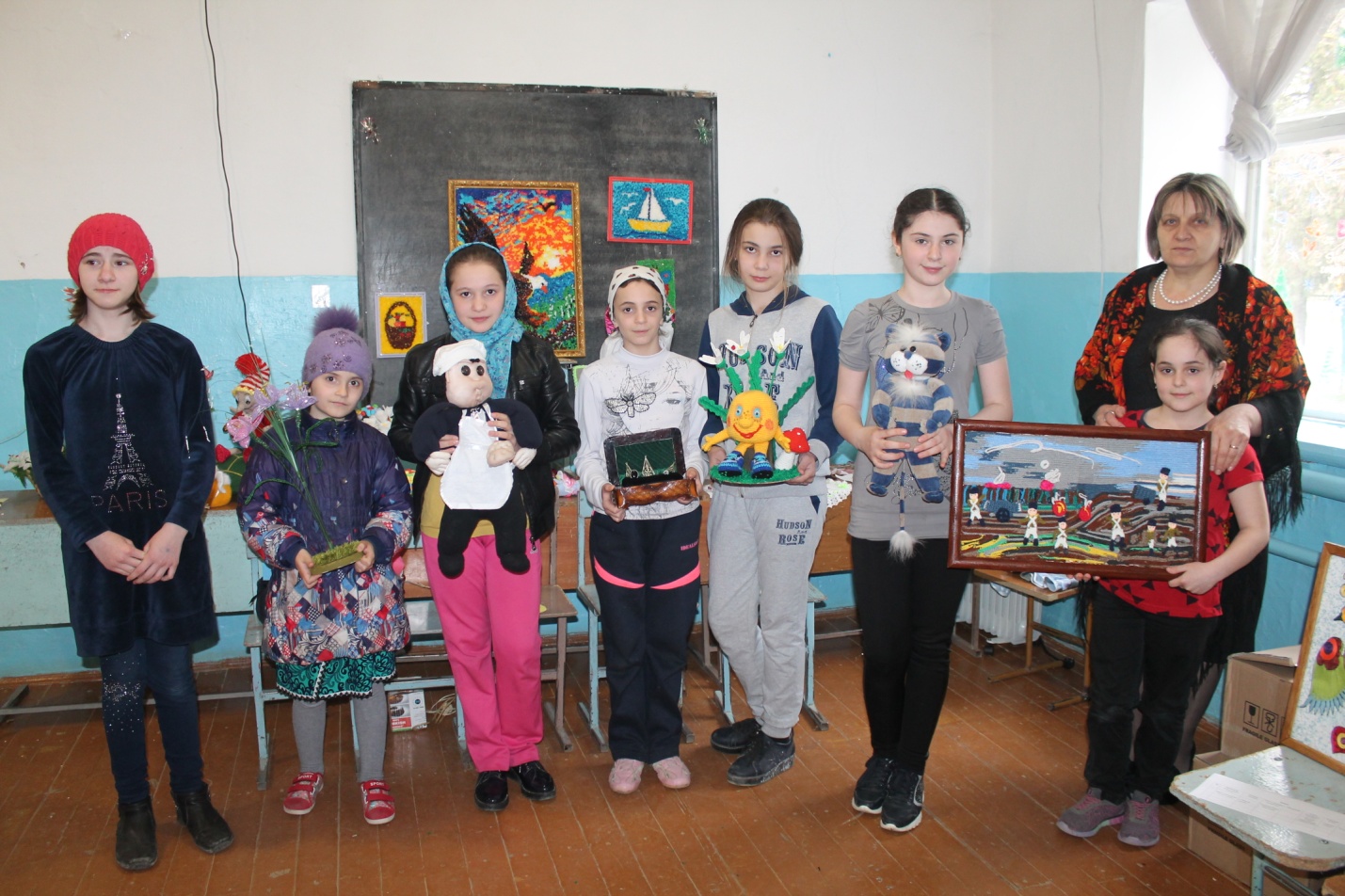 